Начальный (внутриучрежденческий) этап  конкурса/олимпиады профессионального мастерства для обучающихся по программам среднего профессионального образования ЗАДАНИЯдля обучающихся по профессии 23.01.03 АвтомеханикЧелябинск, 2018Тестовые заданияВариант-1Инструкция: Внимательно прочитайте каждое задание теста. Из предлагаемых вариантов ответов выберите   один или несколько правильных.   Каждый правильный ответ оценивается в   баллах1. Указать назначение цифры 6 в маркировке аккумуляторной батареи 6СТ-60ЭМ а) число пластин в полублоке;б) число аккумуляторов в батарее;в) напряжение 1 аккумулятораг) напряжение аккумуляторной батареиОтвет: _____________________________2. Указать точность  измерения диаметра вала микрометрома)        1мм;б)     0,1 мм;в)   0,01 мм;с) 0,001 мм;Ответ: _______________________________ 3. Указать теоретически необходимое количество воздуха для сгорания 1 кг бензинаа) 7 кг;б) 11 кг;в) 15 кг;г) 19 кгОтвет: ______________________ 4. Указать факторы, на основе которых принимается решение о необходимости проведения капитального ремонта двигателя внутреннего сгоранияа) повышенный расход топливаб) увеличенный расход маслав) снижение мощности двигателяг) все перечисленные факторыОтвет: _____________________ 5. Выбрать инструмент для нарезания внутренней резьбы в отверстии деталиа) леркаб) метчикв) микрометрг) труборезОтвет: _____________________6.Указать наименования деталей газораспределительного механизма, обозначенные на схеме цифрами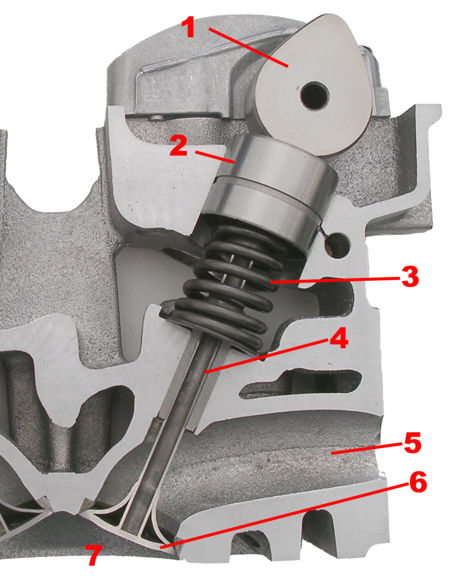        а)       возвратная пружина;       б)       тарелка клапана;       в)       распределительный вал;       г)       толкатель;       д)       стержень клапана;       е)       газовый канал Ответ: ____________________________7. Установить соответствие между тактами двигателя внутреннего сгорания автомобиля и процессами, происходящими в немОтвет: ______________________________8. Дать определение понятия « Калильное зажигание»Ответ: _____________________________________________________________________________________________________________________________________________________________________________________________ 9. Установить технологическую последовательность удаления воздуха из системы гидравлического привода тормозов:  1) нажимать и отпускать   педаль тормоза до исчезновения пузырьков воздуха в емкости; 2)демонтировать колесо; 3) нажать педаль тормоза, закрутить штуцер, отпустить педаль тормоза; 4)одеть шланг на штуцер и опустить его в емкость с тормозной жидкостью; 5)убедиться, что педаль тормоза не «пружинит», при нажатии на нее; 6)  отвернуть штуцер на угол 90Ответ: ______________________________________________________________10. Определить степень сжатия  двигателя, если объем камеры сгорания ДВС100см3,  рабочий объем 900см3. Ответ: __________________________________________________________ _________________________________________________________________ _________________________________________________________________11. Определить  диаметр сверла, которым необходимо выполнить отверстие для нарезания резьбы М8 х 1,25?Ответ: ____________________________________________________________ __________________________________________________________________12. Описать технологическую  последовательность операций по замене переднего колеса автомобиля ВАЗ 2106.Ответ: ____________________________________________________________ ________________________________________________________________________________________________________________________________________________________________________________________________________________________________________________________________________________ ПМ 0213.Указать условия, невыполнение которых,  могут привести к ДТП при обгоне:а) водитель убедился в отсутствии встречного транспорта;б) водитель включил звуковой сигнал;в) водитель начал обгон после того , как завершил обгон идущий впереди автомобиль;г) все перечисленные случаи.Ответ: ________________________14.Указать случаи, в которых должна быть включена аварийная сигнализация :а)  при ДТП;б)   при вынужденной  остановке в местах, где остановка запрещена;в)   при буксировке (на буксируемом транспортном средстве);г)при гололеде;Ответ: __________________________ 15. Указать факторы, проверка которых влияет на безопасность движения при контрольном осмотре автомобиля а) уровень масла в картере двигателяб) наличие охлаждающей жидкости в расширительном бачкев) состояние тормозных шланговг) исправность работы приборов наружного освещения и  сигнализацииОтвет: _____________________________________________________________ ____________________________________________________________________ 16. Определить эксплуатационную скорость автомобиля, если пройденный путь за смену 200 км, время рабочей смены равно 8 часам, в пути он находился 4 часа.Ответ: ___________________________________________________________ __________________________________________________________________17. Определить общий расход топлива автомобиля за поездку, если автомобиль преодолел расстояние 50 км  с грузом, а следующие 50 км без груза. Расход топлива груженого автомобиля  36л/на 100км. Расход топлива автомобиля без груза 30 л/на 100км. Ответ: ____________________________________________________________ ____________________________________________________________________________________________________________________________________18. Дать определение понятия «Ограниченная видимость»Ответ: _____________________________________________________________________________________________________________________________19.  Указать минимальную глубину протектора шин легкового автомобиляа)  1мм;б)  0,8 мм;в)  1,6 мм;г)2.0мм20. Указать минимально допустимый люфт рулевого колеса грузового автомобиляа)   10°;б)   20°;в)   25°Вариант -2Инструкция: Внимательно прочитайте каждое задание теста. Из предлагаемых вариантов ответов выберите   один или несколько правильных.   Каждый правильный ответ оценивается в   баллахПМ 011.Указать назначение числа 60 в маркировке аккумуляторной батареи 6СТ-60ЭМ:а) максимальная продолжительность работы батареи в часах при разрядке;б) предельный ток в амперах, отдаваемый батареей при включении стартера;в) время непрерывной работы( в сек.)при включении стартера;г) электрическая емкость батареи, выраженная в ампер-часах.Ответ: _______________2.Указать точность измерения диаметра вала штангенциркулема)        1мм;б)     0,1 мм;в)   0,05 мм;с)   0,01 мм;Ответ: _______________ 3.Указать теоретически необходимое количество воздуха для сгорания 1 кг бензинаа) 5 кг;б) 10 кг;в) 15 кгг) 17 кгОтвет: _______________4.Указать факторы на основе которых принимается решение о необходимости проведения капитального ремонта двигателя внутреннего сгорания:а) повышенные  шумы и стуки в двигателе;б) увеличенный тормозной путь;в) снижение мощности двигателя;г) увеличение дымности выхлопа.Ответ: _______________5. Выбрать инструмент для нарезания наружной резьбы на стержне:а) метчик;б) труборез;в) лерка;г) штангенциркульОтвет: _______________6. Указать основные детали кривошипно-шатунного механизма двигателя автомобиля.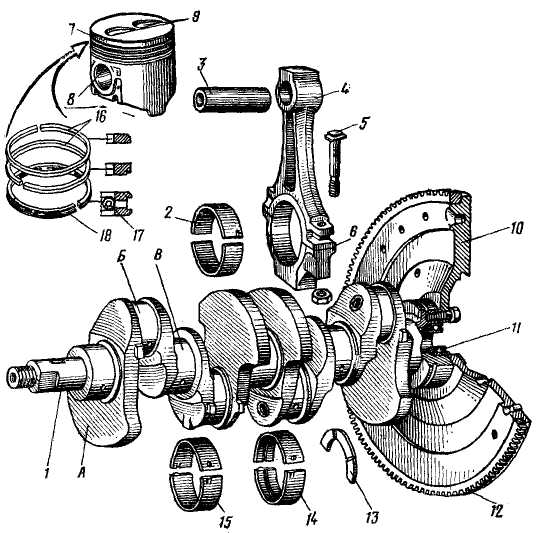 а) маховик;б) шатун;в) поршень;г) компрессионные кольца;д) поршневой палец;е) крышка шатунаОтвет: _____________________________7. Установить соответствие между набором деталей и системой или механизмом двигателя автомобиляОтвет: ______________________________8. Дать определение понятия «Детонация»Ответ: ______________________________________________________________   ___________________________________________________________________                                                                                                                                       9. Установить технологическую последовательность операций по регулировке  ручного тормоза  легкового автомобиля ВАЗ 2101:1) отвернуть контрольную гайку на тяге рукоятки ручного тормоза; 2) развести эксцентрики  тормозных колодок до упора;3) затянуть рукоятку ручного тормоза до упора сосчитав щелчки;4) повернуть эксцентрики  тормозных колодок в обратном направлении на 150;5) затянуть контрольную гайку на тяге  рукоятки ручного тормоза; 6) затянуть регулировочную гайку, обеспечив  максимальную затяжку рукоятки ручного тормоза на 4-5 щелчков.10. Определить степень сжатия двигателя, если объем  камеры сгорания ДВС 100см3,  рабочий объем – 600 см3. Ответ: ___________________________________________________________ __________________________________________________________________11. Определить диаметр сверла , которым необходимо выполнить отверстие для нарезания резьбыМ6 х 1Ответ: ______________________________________________________________________________________________________________________________12. Описать  технологическую  последовательность операций по замене масла и фильтра в системе смазки двигателя автомобиля ВАЗ 2105.Ответ: _________________________________________________________________________________________________________________________ _____________________________________________________________ _____________________________________________________________ПМ 0213. Указать  условия, при которых остановка запрещена. а) в тоннелях;б) на мостах где менее 3-х полос движения;в) на остановках общественного транспорта;г) после пешеходного перехода.Ответ: ________________________ 14. Указать  условия, при которых допускается  перевозка грузов.а)    если груз выступает за габариты  ТС более 1м спереди и сзади;б)    если груз ограничивает обзор водителю;в)   если груз не создает шум, не пылит, не загрязняет дорогу и окружающую        среду;с)   если груз не закреплен соответствующим образом;Ответ: _________________________15) Указать  факторы, проверка которых влияет на безопасность движения при контрольном осмотре автомобиля:а) исправность ручного тормоза;б) исправность работы звукового сигнала;в) исправность работы стеклоочистителя;г) все перечисленные факторы.Ответ: _________________________16. Определить техническую скорость автомобиля, если пройденный путь за смену 150 км, время рабочей смены равно -8часам,  в пути он находился -3 часа.Ответ: _________________________17. Определить коэффициент использования  грузоподъемности автомобиляЗИЛ-130 , если его максимальная грузоподъемность -  5т.,а он  за рейс перевез 4т. груза.            Ответ: ________________________________________________________ ______________________________________________________________18. Дать определение понятия  «Недостаточная видимость»Ответ: ________________________________________________________ ______________________________________________________________19.  Указать минимальную глубину протектора шин грузового  автомобиляа)  1мм;б)  0,8 мм; в)  1,6 мм;г)2.0мм20. Указать минимально допустимый люфт рулевого колеса легкового автомобиляа)   10°;б)   20°;в)   25°3. Эталоны ответовВариант-1Критерии оценки Вариант -2Критерии оценки 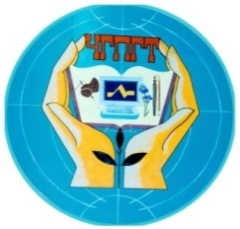 Министерство образования и науки Челябинской областиГосударственное бюджетное профессиональное  образовательное учреждение «Челябинский государственный промышленно-гуманитарный техникум имени А.В. Яковлева»1. Движение поршня осуществляется за счет использования энергии, накопленной маховиком.а) рабочий ход 2. Совершается работа , часть которой расходуется на накопление энергии маховикомб) впуск3. Создается разрежениев) сжатиег) выпуск1. Пружины, цепь, клапаны, распределительный вала) система охлаждения2. Палец, кольца, поршень, коленчатый валб) система смазки3. Жидкостный насос, термостат, радиатор, расширительный бачокв) газораспределительный механизм4. Дренажный и редукционный клапаны, шестеренчатый насос, фильтрг) кривошипно-шатунный механизм№ОтветБаллыПМ01ПМ01ПМ011б12в13в14г15б161в, 2г,3а,4д,5е,6б271-б,в,г2-а3-б28Калильное зажигание – это возгорание рабочей смеси от разогретого тела в камере сгорания.392,4,6,1,3,5310103116,75мм312-Включить передачу-Затянуть ручной тормоз-Поддомкратить заменяемое колесо-Отвернуть болты крепления-Заменить колесо- выполнить операции в обратном порядке5ПМ 02ПМ 02ПМ 0213г114а,б,в115в,г11625км/час31733л.318Ограниченная видимость- это видимость водителем дороги в направлении движения, ограниченная рельефом местности, геометрическими параметрами дороги, растительностью, строениями, сооружениями и иными объектами. 319в120в1Процент результативности (правильных ответов)Качественная оценка уровня подготовки Качественная оценка уровня подготовки Процент результативности (правильных ответов)балл (отметка)вербальный аналог85 ÷ 1005отлично75 ÷ 844хорошо60 ÷ 743удовлетворительноменее 602не удовлетворительно№ОтветБаллыПМ01ПМ01ПМ011г12в13в14а,в,г15в1610а,4б,8в,16г,3д,6е271-в2-г3-а4-б28Детонация- взрывное сгорание топлива в цилиндрах двигателя при применении низкооктанового топлива.393,2,4,1,6,531073115мм312-Установить автомобиль на смотровой яме (эстакаде)- подготовить емкость объемом не менее 4л.- снять крышку заливного отверстия - отвернуть сливную пробку картера - снять масляный фильтрПосле слива масла выполнить операции в обратной последовательности.-залить масло объемом 3,75л.-проверить уровень щупом5ПМ 02ПМ 02ПМ 0213а,б114в115г11650км/час3170,8318Недостаточная видимость- видимость дороги менее 300м в условиях тумана, дождя, снегопада и тому подобного, а также в сумерки. 319а120а1Процент результативности (правильных ответов)Качественная оценка уровня подготовки Качественная оценка уровня подготовки Процент результативности (правильных ответов)балл (отметка)вербальный аналог85 ÷ 1005отлично75 ÷ 844хорошо60 ÷ 743удовлетворительноменее 602не удовлетворительно